УТВЕРЖДАЮ:МБУК «Супсехская ЦКС» 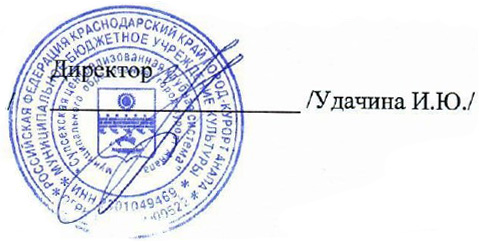 П О Л О Ж Е Н И ЕО ПРОВЕДЕНИИ СЕМЕЙНОГО ОНЛАЙН - КОНКУРСА «МОЯ МАМА-ЛУЧШЕ ВСЕХ»Общие положения1.1.Настоящее положение определяет цели, задачи, порядок, сроки и условия проведения семейного онлайн – конкурса  «МОЯ МАМА - ЛУЧШЕ ВСЕХ»  (далее Конкурс).1.2. Конкурс посвящен празднику День матери.2. Цели и задачиЦели: - Укрепление института семьи; - Пропаганда семейных ценностей через красоту и обаяние материнства.Задачи:  - Организация семейного досуга  жителей Супсехского сельского округа и соседних территорий в условиях пандемии; - Воспитание у молодого поколения уважения к матери и  старшему поколению; - Популяризация института семьи и брака.3. Руководство3.1. Общее руководство по организации и проведению Конкурса осуществляет МБУК «Супсехская ЦКС».4. Сроки проведения  Конкурса4.1.Конкурс проводится в режиме онлайн, на официальной странице в ВК МБУК "Супсехская ЦКС" (https://vk.com/club195093494) с 20 ноября по 28 ноября . 5. Условия участия в Конкурсе5.1. Для того, чтобы принять участие в Конкурсе, необходимо отправить Заявку, Фотографию на тему «Моя мама - лучше всех»  не позднее 27 ноября   в личные сообщения официальной страницы МБУК "Супсехская ЦКС" в ВК (https://vk.com/club195093494) или в Whatsapp: 8 (952) 77-14-718, или на е-майл: kat-5@list.ru. В Заявке обязательно нужно указать ФИ участника, возраст, название представленной работы.1 этап: прием  Фотографий от участников и размещение их на официальном сайте и соц.сетях. Требование к фото:  - На фотографии должен быть запечатлен какой – либо совместный досуг мамы и ребенка/детей. (например: повседневные игры дома/на улице, совместное приготовление пищи, семейное торжество, праздник, участие в соревнованиях, и прочее);
-  Фотография должна быть отличного качества; - не допускается коллаж фото; - Не допускается использование программы «Фотошоп»; - Приветствуется описание фотографии. Кто на ней запечатлен, какое событие празднует семья и прочее. 2 этап – Голосование и награждениеВо 2 этапе на официальном сайте МБУК "Супсехская ЦКС" будет опубликовано поздравление и объявлены победители.
6. Награждение6.1.Все участники Конкурса  награждаются электронными дипломами участника по заявкам. 6.2.Победители Конкурса награждаются электронными дипломами за 1,2,3 место и подарочной профессиональной фотосъемкой:1 место – 60 минутная фотосессия2 место – 30 минутная фотосессия3 место -  15 минутная фотосессия.7. Жюри7.1.Жюри Конкурса состоит из специалистов МБУК "Супсехская ЦКС":Председатель жури :Удачина Инна Юрьевна директор МБУК "Супсехская ЦКС"Члены жюри:Шакирова Олеся Сергеевна  худ.руководитель МБУК "Супсехская ЦКС"Тихонова Екатерина Алексеевна  зав.сектором МБУК "Супсехская ЦКС"Гриненко Светлана Николаевна зав.сектором МБУК "Супсехская ЦКС"                                                                8. Прочие условия
8.1.Отправляя заявку на участие в Конкурсе, участники автоматически дают согласие наразмещение присланных материалов на официальных страницах МБУК "СУПСЕХСКАЯ  ЦКС" в интернете. 8.2. Запрещается оскорбление или унижение конкретных лиц, показ отрицательного отношения к другим участникам Конкурса, к органам власти или управленческим органам любого уровня.8.3.Запрещается показ негативного, агрессивного отношения к различным национальностям и вероисповеданиям.8.4.Запрещается пропаганда алкогольных, наркотических, психотропных веществ.8.5.Не допускается присутствие нецензурных выражений в видеоролике.9. Контактная информация9.1.Тихонова Екатерина Алексеевна, зав.сектором: тел. и WhatsApp: 8 (952) 77-14-718